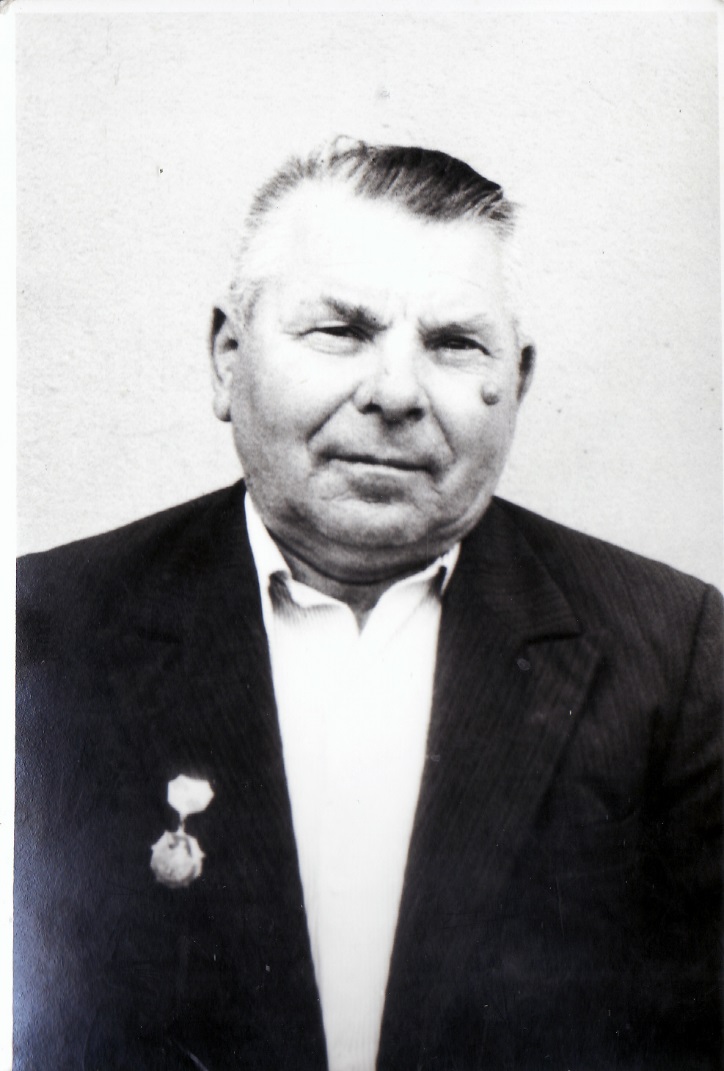 НазаренкоИван Карпович1914 г. – 1983 г.